Z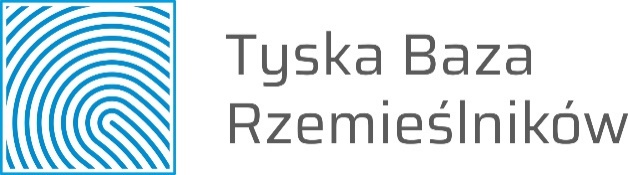 „…………………………………………………(imię i nazwisko Wnioskodawcy)…………………………………………………(adres do korespondencji)…………………………………………………(numer telefonu Wnioskodawcy)wniosek o wykreślenie WPISU z „Tyskiej bazy RZEMIeślników”1.     Nazwa zakładu/firmy........................................................................................................................2.     Adres zakładu/firmy.......................................................................................................................Proszę o wykreślenie mojego zakładu z „Tyskiej Bazy Rzemieślników”.                                                                                                                    ………………………………………………….	  (data i podpis Wnioskodawcy)Klauzula Informacyjna dotycząca przetwarzania danych osobowych dostępna jest w:- Wydziale Ewidencji Działalności Gospodarczej al. Niepodległości 49, I piętro, sektor A, pok. 103 lub stanowisko nr 5 na parterze budynku- na stronie: www.bip.umtychy.pl